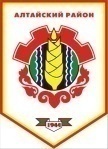 Российская ФедерацияРеспублика ХакасияСовет депутатов Аршановского сельсоветаАлтайского района Республики ХакасияРЕШЕНИЕ26.06.2013 г.         		             с. Аршаново	                                  № 29В соответствии со статьей 29 Устава муниципального образования Аршановский сельсовет Совет депутатов Аршановского сельсовета Алтайского района Республики Хакасия,РЕШИЛ:          1. Информацию о работе Совета депутатов Аршановского сельсовета Алтайского района Республики Хакасия второго созыва за 1 полугодие 2013 год принять к сведению (Приложение).2. Настоящее Решение вступает в силу со дня его принятия.Глава Аршановского сельсовета                                                         Н.А. ТанбаевАлтайского района Республики ХакасияПриложение к решению Советадепутатов Аршановского сельсовета от 26.06.2013 г. № 29ИНФОРМАЦИЯ о работе Совета депутатов Аршановского сельсовета за 1 полугодие 2013 годаВ течение  первого полугодия 2013 года Совет депутатов Аршановского сельсовета направлял свою деятельность на выполнение задач, стоящих перед поселением, исполнение федеральных, республиканских законов, решений Совета депутатов Аршановского сельсовета. На территории Аршановского сельсовета избрано 10 депутатов. В текущем году из депутатского состава никто не выбыл.  В период с января 2013 года по июнь 2013 года проведено три очередных сессии (с № 17 по №19).Семнадцатая сессия состоялась 26.03.2013г. основные вопросы:-О мероприятиях по проведению благоустройства на  территории Аршановского сельсовета.- О протесте прокурора Алтайского района на абзац 3,6,7,12,14 ст.2 решения Совета депутатов Аршановского сельсовета от 28.12.2012г. №  57 «О  бюджет муниципального образования Аршановский сельсовет на 2013 год  и на плановый период 2013 и 2014 год».- О внесении изменений в решение Совета депутатов Аршановского сельсовета от 28.12.2012г. № 57 «О  бюджет муниципального образования Аршановский сельсовет на 2013 год  и на плановый период 2013 и 2014 год».- О протесте прокурора на п.20 ч.1. ст.9, п.5 ч.1. ст.9.1., ч.2 ст.38.1, п.1 ч.2 ст.38.2 Устава муниципального образования Аршановский сельсовет Алтайского района Республики Хакасия. - О проекте решения Совета депутатов Аршановского сельсовета Алтайского района Республики Хакасия «О внесении изменений и дополнений в Устав муниципального образования Аршановский сельсовет Алтайского района Республики Хакасия».- О   назначении    публичных      слушаний       по проекту       решения     Совета        депутатов Аршановского сельсовета Алтайского района Республики Хакасия «О внесении изменений и дополнений в Устав  муниципального образования  Аршановский сельсовет Алтайского района Республики Хакасия».- О состоянии охраны общественного порядка на территории Аршановского сельсовета.Восемнадцатая сессия состоялась 07.05.2013г. основные вопросы:-Об исполнении бюджета Аршановского за 2012 год.- О внесении изменений и дополнений в Устав муниципального образования Аршановский сельсовет Алтайского района Республики Хакасия.       -Об утверждении Перечня муниципальных должностей и должностей муниципальной службы в органах местного самоуправления муниципального образования Аршановский сельсовет, при назначении на которые и при замещении которых граждане обязаны представлять сведения о своих доходах, об имуществе и обязательствах имущественного характера, а также сведения о доходах, об имуществе и обязательствах имущественного характера своих супруги (супруга) и несовершеннолетних детей.- О присвоении наименования новой улице.Девятнадцатая сессия 26.06.2013г. основные вопросы:- Об исполнении   бюджета Аршановского сельсовета за I квартал  2013 года.- О внесении изменений в решение Совета депутатов Аршановского сельсовета от 28.12.2012 г. № 57 «О бюджете муниципального образования Аршановский сельсовет на 2013 год и на плановый период 2014 и 2015 годов».- О подведении итогов  по проведению благоустройства на  территории Аршановского сельсовета.  - О работе МБУК «Аршановская сельская библиотека» за 2012 год.  - О работе МБУК Аршановский СДК за 2012 год.  - О работе МУП «Тепло» за 2012 год.  - О работе Совета депутатов Аршановского сельсовета в первом полугодии 2013 года.      С целью соблюдения охраны общественного порядка на территории поселения проведены совместные рейды депутатов и представителей общественных организаций в вечернее время по улицам, общественным местам. В рамках проведения месячника по благоустройству и озеленению территории депутатским корпусом проводились встречи с гражданами и рейды по селу с целью соблюдения правил благоустройства и озеленения  и наведению должного порядка приусадебных участков, были заведены журналы предупреждений по депутатским округам. Организовывали встречи с гражданами по решению проблемных вопросов.       В соответствии с нормативными правовыми актами  проводится работа с поступившими документами и письмами.     За ходом выполнения решений Совета депутатов Аршановского сельсовета осуществляется постоянный контроль со стороны постоянных комиссий Совета депутатов Аршановского сельсовета.       Совета депутатов Аршановского сельсовета просит принять данную информацию к сведению и продолжить депутатскую деятельность в соответствии с Законом Республики Хакасия «О статусе депутата районного, городского, сельского, поселкового Совета депутатов в Республике Хакасия», Уставом муниципального образования Аршановский сельсовет.О работе Совета депутатов Аршановского сельсовета Алтайского района Республики Хакасия второго созыва за 1 полугодие 2013 года